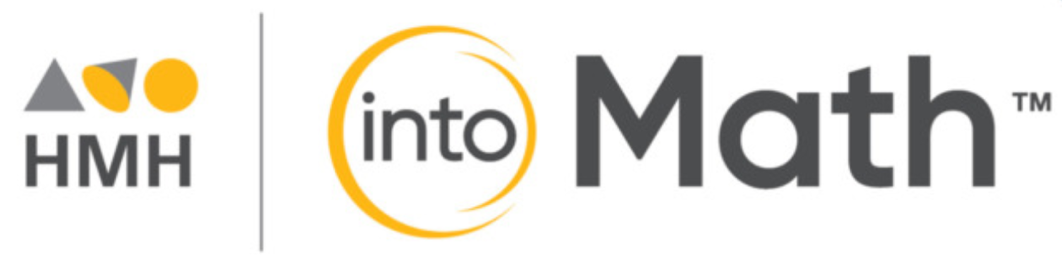 Grade 6Exit TicketsThis document contains printable and customizable versions of the Exit Tickets recommended 
in the Into Math Teacher Edition. The Exit Ticket is also available as a Projectable PDF on 
Ed: Your Friend in Learning. Exit Tickets are an optional way to wrap up a lesson. The problem provided for each lesson assesses
whether students grasped the lesson content.To save paper when printing, the document is formatted with 2 to a page for some lessons and 4 to a page 
in other lessons, based on the space students will likely need to answer the question(s). Copyright © by Houghton Mifflin Harcourt Publishing CompanyAll rights reserved. No part of the material protected by this copyright may be reproduced or utilized in any form or by any means, electronic or mechanical, including photocopying, recording, broadcasting or by any other information storage and retrieval system, without written permission of the copyright owner unless such copying is expressly permitted by federal copyright law.Only those pages that are specifically enabled by the program and indicated by the presence of the print icon may be printed and reproduced in classroom quantities by individual teachers using the corresponding student’s textbook or kit as the major vehicle for regular classroom instruction. Requests for information on other matters regarding duplication of this work should be submitted through our Permissions website at https://customercare.hmhco.com/contactus/Permissions.html or mailed to Houghton Mifflin Harcourt Publishing Company, Attn: Compliance, Contracts, and Licensing, 9400 Southpark Center Loop, Orlando, Florida 32819-8647.HOUGHTON MIFFLIN HARCOURT and the HMH Logo are trademarks and service marks of Houghton Mifflin Harcourt Publishing Company. You shall not display, disparage, dilute or taint Houghton Mifflin Harcourt trademarks and service marks or use any confusingly similar marks, or use Houghton Mifflin Harcourt marks in such a way that would misrepresent the identity of the owner. Any permitted use of Houghton Mifflin Harcourt trademarks and service marks inures to the benefit of Houghton Mifflin Harcourt Publishing Company.All other trademarks, service marks or registered trademarks appearing on Houghton Mifflin Harcourt Publishing Company websites are the trademarks or service marks of their respective owners.Module 1 Lesson 1      Name: _____________________________Jackson records the elevations, relative to sea level, that two fish are swimming. The first fish was at −6 feet, and the second was at −11 feet. What are the opposite elevations and what do they represent?Module 1 Lesson 1      Name: _____________________________Jackson records the elevations, relative to sea level, that two fish are swimming. The first fish was at −6 feet, and the second was at −11 feet. What are the opposite elevations and what do they represent?Module 1 Lesson 1      Name: _____________________________Jackson records the elevations, relative to sea level, that two fish are swimming. The first fish was at −6 feet, and the second was at −11 feet. What are the opposite elevations and what do they represent?Module 1 Lesson 1      Name: _____________________________Jackson records the elevations, relative to sea level, that two fish are swimming. The first fish was at −6 feet, and the second was at −11 feet. What are the opposite elevations and what do they represent?Module 1 Lesson 2      Name: _____________________________Four bank account balances are −$11, −$16, −$2, and $15. Write the balances in order from least balance to greatest balance.Module 1 Lesson 2      Name: _____________________________Four bank account balances are −$11, −$16, −$2, and $15. Write the balances in order from least balance to greatest balance.Module 1 Lesson 2      Name: _____________________________Four bank account balances are −$11, −$16, −$2, and $15. Write the balances in order from least balance to greatest balance.Module 1 Lesson 2      Name: _____________________________Four bank account balances are −$11, −$16, −$2, and $15. Write the balances in order from least balance to greatest balance.Module 1 Lesson 3      Name: _____________________________Three fish are swimming at three different elevations:−1 foot, −5 feet, and −8 feet. Which fish is closest to thesurface of the water? How do you know?Module 1 Lesson 3      Name: _____________________________Three fish are swimming at three different elevations:−1 foot, −5 feet, and −8 feet. Which fish is closest to thesurface of the water? How do you know?Module 1 Lesson 3      Name: _____________________________Three fish are swimming at three different elevations:−1 foot, −5 feet, and −8 feet. Which fish is closest to thesurface of the water? How do you know?Module 1 Lesson 3      Name: _____________________________Three fish are swimming at three different elevations:−1 foot, −5 feet, and −8 feet. Which fish is closest to thesurface of the water? How do you know?Module 2 Lesson 1      Name: _____________________________Denise lives in a two-story house with a basement. The firststory of the house is at ground level. The basement floor isat an elevation of −10.5 feet and the second story floor hasan elevation of  feet. Use the absolute value of each elevation to find the distance between the basement floor and the second story floor.Module 2 Lesson 1      Name: _____________________________Denise lives in a two-story house with a basement. The firststory of the house is at ground level. The basement floor isat an elevation of −10.5 feet and the second story floor hasan elevation of  feet. feet. Use the absolute value of each elevation to find the distance between the basement floor and the second story floor.Module 2 Lesson 1      Name: _____________________________Denise lives in a two-story house with a basement. The firststory of the house is at ground level. The basement floor isat an elevation of −10.5 feet and the second story floor hasan elevation of  feet. feet. Use the absolute value of each elevation to find the distance between the basement floor and the second story floor.Module 2 Lesson 1      Name: _____________________________Denise lives in a two-story house with a basement. The firststory of the house is at ground level. The basement floor isat an elevation of −10.5 feet and the second story floor hasan elevation of  feet. feet. Use the absolute value of each elevation to find the distance between the basement floor and the second story floor.Module 2 Lesson 2      Name: _____________________________Madeline lives on a farm. Each time it rains, she uses a raingauge to measure how much rain has fallen. She records the following rain fall measurements (in inches): 1.9, 0.6, , . Write the rainfall amounts from least to greatest. Module 2 Lesson 2      Name: _____________________________Madeline lives on a farm. Each time it rains, she uses a raingauge to measure how much rain has fallen. She records the following rain fall measurements (in inches): 1.9, 0.6, , . Write the rainfall amounts from least to greatest. Module 2 Lesson 2      Name: _____________________________Madeline lives on a farm. Each time it rains, she uses a raingauge to measure how much rain has fallen. She records the following rain fall measurements (in inches): 1.9, 0.6, , . Write the rainfall amounts from least to greatest. Module 2 Lesson 2      Name: _____________________________Madeline lives on a farm. Each time it rains, she uses a raingauge to measure how much rain has fallen. She records the following rain fall measurements (in inches): 1.9, 0.6, , . Write the rainfall amounts from least to greatest. Module 2 Lesson 3      Name: _____________________________Donovan spent  hour walking to the mailbox,  hour walking to the library, and  hour walking to the park.Which took Donovan the longest amount of time towalk to? Explain.Module 2 Lesson 3      Name: _____________________________Donovan spent  hour walking to the mailbox,  hour walking to the library, and  hour walking to the park.Which took Donovan the longest amount of time towalk to? Explain.Module 2 Lesson 3      Name: _____________________________Donovan spent  hour walking to the mailbox,  hour walking to the library, and  hour walking to the park.Which took Donovan the longest amount of time towalk to? Explain.Module 2 Lesson 3      Name: _____________________________Donovan spent  hour walking to the mailbox,  hour walking to the library, and  hour walking to the park.Which took Donovan the longest amount of time towalk to? Explain.Module 2 Lesson 4       Name: _____________________________A stock exchange website records the following stock price changes: −2.49, 0.15, , What are the stock price changes from least to greatest?Module 2 Lesson 4       Name: _____________________________A stock exchange website records the following stock price changes: −2.49, 0.15, , What are the stock price changes from least to greatest?Module 2 Lesson 4       Name: _____________________________A stock exchange website records the following stock price changes: −2.49, 0.15, , What are the stock price changes from least to greatest?Module 2 Lesson 4       Name: _____________________________A stock exchange website records the following stock price changes: −2.49, 0.15, , What are the stock price changes from least to greatest?Module 3 Lesson 1       Name: _____________________________An art project takes Misty  hours to complete. She works for  hour each day. How many days does it take Misty to complete the art project?Module 3 Lesson 1       Name: _____________________________An art project takes Misty  hours to complete. She works for  hour each day. How many days does it take Misty to complete the art project?Module 3 Lesson 1       Name: _____________________________An art project takes Misty  hours to complete. She works for  hour each day. How many days does it take Misty to complete the art project?Module 3 Lesson 1       Name: _____________________________An art project takes Misty  hours to complete. She works for  hour each day. How many days does it take Misty to complete the art project?Module 3 Lesson 2       Name: _____________________________Joe has  trays of deviled eggs leftover after a family gathering. If he eats  tray each day, how many days will it take to finish the leftover deviled eggs?Module 3 Lesson 2       Name: _____________________________Joe has  trays of deviled eggs leftover after a family gathering. If he eats  tray each day, how many days will it take to finish the leftover deviled eggs?Module 3 Lesson 2       Name: _____________________________Joe has  trays of deviled eggs leftover after a family gathering. If he eats  tray each day, how many days will it take to finish the leftover deviled eggs?Module 3 Lesson 2       Name: _____________________________Joe has  trays of deviled eggs leftover after a family gathering. If he eats  tray each day, how many days will it take to finish the leftover deviled eggs?Module 3 Lesson 3       Name: _____________________________The students of a school fill  buses for a field trip. Eachclass fills  bus. How many classes are riding on the buses?Module 3 Lesson 3       Name: _____________________________The students of a school fill  buses for a field trip. Eachclass fills  bus. How many classes are riding on the buses?Module 3 Lesson 3       Name: _____________________________The students of a school fill  buses for a field trip. Eachclass fills  bus. How many classes are riding on the buses?Module 3 Lesson 3       Name: _____________________________The students of a school fill  buses for a field trip. Eachclass fills  bus. How many classes are riding on the buses?Module 3 Lesson 4       Name: _____________________________A bag of pretzels weighs  ounces. If it is separatedinto -ounce servings for lunches, how many servings will it contain?Module 3 Lesson 4       Name: _____________________________A bag of pretzels weighs  ounces. If it is separatedinto -ounce servings for lunches, how many servings will it contain?Module 3 Lesson 4       Name: _____________________________A bag of pretzels weighs  ounces. If it is separatedinto -ounce servings for lunches, how many servings will it contain?Module 3 Lesson 4       Name: _____________________________A bag of pretzels weighs  ounces. If it is separatedinto -ounce servings for lunches, how many servings will it contain?Module 3 Lesson 5       Name: _____________________________Tansy has  bags of potting soil to use in flower pots. Each flower pot uses  bag of soil. How many flower pots can she fill with potting soil?Module 3 Lesson 5       Name: _____________________________Tansy has  bags of potting soil to use in flower pots. Each flower pot uses  bag of soil. How many flower pots can she fill with potting soil?Module 3 Lesson 5      Name: _____________________________Tansy has  bags of potting soil to use in flower pots. Each flower pot uses  bag of soil. How many flower pots can she fill with potting soil?Module 3 Lesson 5       Name: _____________________________Tansy has  bags of potting soil to use in flower pots. Each flower pot uses  bag of soil. How many flower pots can she fill with potting soil?Module 4 Lesson 1       Name: _____________________________In a tropical year, it takes 365.242 days for Earth to travelaround the Sun. In a sidereal year it takes 365.256 days.What is the difference in days between these twomeasurements of one year?Module 4 Lesson 1       Name: _____________________________In a tropical year, it takes 365.242 days for Earth to travelaround the Sun. In a sidereal year it takes 365.256 days.What is the difference in days between these twomeasurements of one year?Module 4 Lesson 1      Name: _____________________________In a tropical year, it takes 365.242 days for Earth to travelaround the Sun. In a sidereal year it takes 365.256 days.What is the difference in days between these twomeasurements of one year?Module 4 Lesson 1       Name: _____________________________In a tropical year, it takes 365.242 days for Earth to travelaround the Sun. In a sidereal year it takes 365.256 days.What is the difference in days between these twomeasurements of one year?Module 4 Lesson 2       Name: _____________________________Ryan earns $11.50 per hour. Last week, he worked 12.5 hours. How much money did Ryan earn lastweek?Module 4 Lesson 2       Name: _____________________________Ryan earns $11.50 per hour. Last week, he worked 12.5 hours. How much money did Ryan earn lastweek?Module 4 Lesson 2       Name: _____________________________Ryan earns $11.50 per hour. Last week, he worked 12.5 hours. How much money did Ryan earn lastweek?Module 4 Lesson 2       Name: _____________________________Ryan earns $11.50 per hour. Last week, he worked 12.5 hours. How much money did Ryan earn lastweek?Module 4 Lesson 3       Name: _____________________________A company is buying another delivery truck. The truck costs$11,834. The company can afford a monthly payment of$200. How many months will the company have to makepayments to pay off the truck in full? How much will the lastpayment be?Module 4 Lesson 3       Name: _____________________________A company is buying another delivery truck. The truck costs$11,834. The company can afford a monthly payment of$200. How many months will the company have to makepayments to pay off the truck in full? How much will the lastpayment be?Module 4 Lesson 3       Name: _____________________________A company is buying another delivery truck. The truck costs$11,834. The company can afford a monthly payment of$200. How many months will the company have to makepayments to pay off the truck in full? How much will the lastpayment be?Module 4 Lesson 3       Name: _____________________________A company is buying another delivery truck. The truck costs$11,834. The company can afford a monthly payment of$200. How many months will the company have to makepayments to pay off the truck in full? How much will the lastpayment be?Module 4 Lesson 4       Name: _____________________________A crate of limes weighs 33.39 pounds. If a lime weighsapproximately 0.21 pounds, about how many limes doesthe crate contain?Module 4 Lesson 4       Name: _____________________________A crate of limes weighs 33.39 pounds. If a lime weighsapproximately 0.21 pounds, about how many limes doesthe crate contain?Module 4 Lesson 4       Name: _____________________________A crate of limes weighs 33.39 pounds. If a lime weighsapproximately 0.21 pounds, about how many limes doesthe crate contain?Module 4 Lesson 4       Name: _____________________________A crate of limes weighs 33.39 pounds. If a lime weighsapproximately 0.21 pounds, about how many limes doesthe crate contain?Module 4 Lesson 5       Name: _____________________________The cost of 6.46 pounds of avocados is $9.69. How muchdoes 1 pound of avocados cost?Module 4 Lesson 5       Name: _____________________________The cost of 6.46 pounds of avocados is $9.69. How muchdoes 1 pound of avocados cost?Module 4 Lesson 5       Name: _____________________________The cost of 6.46 pounds of avocados is $9.69. How muchdoes 1 pound of avocados cost?Module 4 Lesson 5       Name: _____________________________The cost of 6.46 pounds of avocados is $9.69. How muchdoes 1 pound of avocados cost?Module 5 Lesson 1       Name: _____________________________Imelda has a package that contains 12 red balloons 
and 15 white balloons. Identify a part-to-whole ratio, 
a whole-to-part ratio, and a part-to-part ratio that 
describe the balloons in the package.Module 5 Lesson 1       Name: _____________________________Imelda has a package that contains 12 red balloons 
and 15 white balloons. Identify a part-to-whole ratio, 
a whole-to-part ratio, and a part-to-part ratio that 
describe the balloons in the package.Module 5 Lesson 1       Name: _____________________________Imelda has a package that contains 12 red balloons 
and 15 white balloons. Identify a part-to-whole ratio, 
a whole-to-part ratio, and a part-to-part ratio that 
describe the balloons in the package.Module 5 Lesson 1       Name: _____________________________Imelda has a package that contains 12 red balloons 
and 15 white balloons. Identify a part-to-whole ratio, 
a whole-to-part ratio, and a part-to-part ratio that 
describe the balloons in the package.Module 5 Lesson 2       Name: _____________________________A train travels at a constant speed. After 3 hours, it has traveled 54 miles. What is the unit rate of the train in miles per hour? Construct a table to show how far the train traveled after 1 hour and 2 hours, and how far it will travel after 4 hours.Module 5 Lesson 2       Name: _____________________________A train travels at a constant speed. After 3 hours, it has traveled 54 miles. What is the unit rate of the train in miles per hour? Construct a table to show how far the train traveled after 1 hour and 2 hours, and how far it will travel after 4 hours.Module 5 Lesson 2       Name: _____________________________A train travels at a constant speed. After 3 hours, it has traveled 54 miles. What is the unit rate of the train in miles per hour? Construct a table to show how far the train traveled after 1 hour and 2 hours, and how far it will travel after 4 hours.Module 5 Lesson 2       Name: _____________________________A train travels at a constant speed. After 3 hours, it has traveled 54 miles. What is the unit rate of the train in miles per hour? Construct a table to show how far the train traveled after 1 hour and 2 hours, and how far it will travel after 4 hours.Module 5 Lesson 3       Name: _____________________________Al sells a subscription of 5 issues of a magazine for $15. LaToya sells a subscription of 8 issues of the same magazine for $21. Does Al or LaToya offer the less expensive unit rate for themagazine? Explain.Module 5 Lesson 3       Name: _____________________________Al sells a subscription of 5 issues of a magazine for $15. LaToya sells a subscription of 8 issues of the same magazine for $21. Does Al or LaToya offer the less expensive unit rate for themagazine? Explain.Module 5 Lesson 3       Name: _____________________________Al sells a subscription of 5 issues of a magazine for $15. LaToya sells a subscription of 8 issues of the same magazine for $21. Does Al or LaToya offer the less expensive unit rate for themagazine? Explain.Module 5 Lesson 3       Name: _____________________________Al sells a subscription of 5 issues of a magazine for $15. LaToya sells a subscription of 8 issues of the same magazine for $21. Does Al or LaToya offer the less expensive unit rate for themagazine? Explain.Module 5 Lesson 4       Name: _____________________________Tom drained 2 tanks of water. The number of gallons in each tank and the time it took each tank to drain are shown in the table.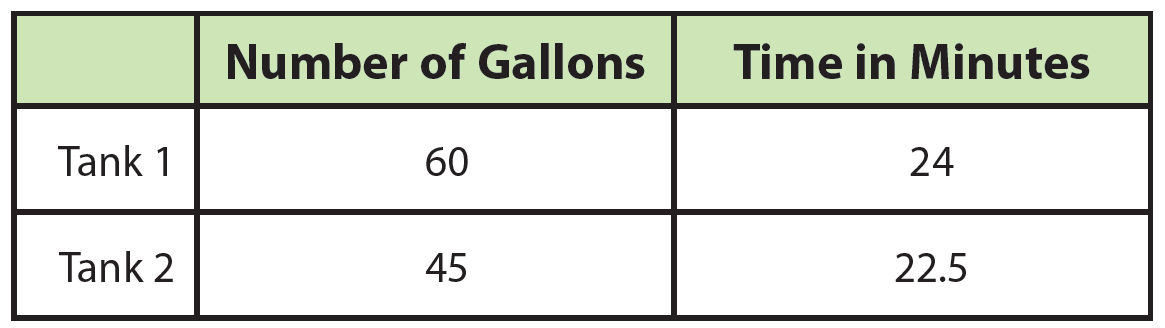 Which tank drained at a faster rate? Explain.Module 5 Lesson 4       Name: _____________________________Tom drained 2 tanks of water. The number of gallons in each tank and the time it took each tank to drain are shown in the table.Which tank drained at a faster rate? Explain.Module 5 Lesson 4       Name: _____________________________Tom drained 2 tanks of water. The number of gallons in each tank and the time it took each tank to drain are shown in the table.Which tank drained at a faster rate? Explain.Module 5 Lesson 4       Name: _____________________________Tom drained 2 tanks of water. The number of gallons in each tank and the time it took each tank to drain are shown in the table.Which tank drained at a faster rate? Explain.Module 5 Lesson 5       Name: _____________________________A warehouse uses large trucks to ship goods to stores. A fleet of 3 trucks can empty 2 storage sections in the warehouse. If 18 trucks are needed to completely empty the warehouse, how many storage sections are there in the warehouse?Module 5 Lesson 5       Name: _____________________________A warehouse uses large trucks to ship goods to stores. A fleet of 3 trucks can empty 2 storage sections in the warehouse. If 18 trucks are needed to completely empty the warehouse, how many storage sections are there in the warehouse?Module 5 Lesson 5       Name: _____________________________A warehouse uses large trucks to ship goods to stores. A fleet of 3 trucks can empty 2 storage sections in the warehouse. If 18 trucks are needed to completely empty the warehouse, how many storage sections are there in the warehouse?Module 5 Lesson 5       Name: _____________________________A warehouse uses large trucks to ship goods to stores. A fleet of 3 trucks can empty 2 storage sections in the warehouse. If 18 trucks are needed to completely empty the warehouse, how many storage sections are there in the warehouse?Module 6 Lesson 1       Name: _____________________________There are 30 sixth graders, 40 seventh graders, and 
20 eighth graders in the marching band. How many degrees in a circle graph are needed to represent band members in each grade relative to the entire band?Module 6 Lesson 1       Name: _____________________________There are 30 sixth graders, 40 seventh graders, and 
20 eighth graders in the marching band. How many degrees in a circle graph are needed to represent band members in each grade relative to the entire band?Module 6 Lesson 1       Name: _____________________________There are 30 sixth graders, 40 seventh graders, and 
20 eighth graders in the marching band. How many degrees in a circle graph are needed to represent band members in each grade relative to the entire band?Module 6 Lesson 1       Name: _____________________________There are 30 sixth graders, 40 seventh graders, and 
20 eighth graders in the marching band. How many degrees in a circle graph are needed to represent band members in each grade relative to the entire band?Module 6 Lesson 2       Name: _____________________________A large rainwater collection barrel holds 400 gallons of water. How many pints of water does the rain barrel hold?Module 6 Lesson 2       Name: _____________________________A large rainwater collection barrel holds 400 gallons of water. How many pints of water does the rain barrel hold?Module 6 Lesson 2       Name: _____________________________A large rainwater collection barrel holds 400 gallons of water. How many pints of water does the rain barrel hold?Module 6 Lesson 2       Name: _____________________________A large rainwater collection barrel holds 400 gallons of water. How many pints of water does the rain barrel hold?Module 6 Lesson 3       Name: _____________________________Doctors recommend that people drink 64 ounces ofwater per day. How much water, in milliliters, do doctorsrecommend people drink, to the nearest tenth?Module 6 Lesson 3       Name: _____________________________Doctors recommend that people drink 64 ounces ofwater per day. How much water, in milliliters, do doctorsrecommend people drink, to the nearest tenth?Module 6 Lesson 3       Name: _____________________________Doctors recommend that people drink 64 ounces ofwater per day. How much water, in milliliters, do doctorsrecommend people drink, to the nearest tenth?Module 6 Lesson 3       Name: _____________________________Doctors recommend that people drink 64 ounces ofwater per day. How much water, in milliliters, do doctorsrecommend people drink, to the nearest tenth?Module 7 Lesson 1       Name: _____________________________Jimmy and Amanda are on an archery team. Jimmy hits 3 bull’s-eyes in every 20 shots. Amanda hits a bull’s-eye on 18% of her shots. Who hits bull’s-eyes more often? Explain.Module 7 Lesson 1       Name: _____________________________Jimmy and Amanda are on an archery team. Jimmy hits 3 bull’s-eyes in every 20 shots. Amanda hits a bull’s-eye on 18% of her shots. Who hits bull’s-eyes more often? Explain.Module 7 Lesson 1       Name: _____________________________Jimmy and Amanda are on an archery team. Jimmy hits 3 bull’s-eyes in every 20 shots. Amanda hits a bull’s-eye on 18% of her shots. Who hits bull’s-eyes more often? Explain.Module 7 Lesson 1       Name: _____________________________Jimmy and Amanda are on an archery team. Jimmy hits 3 bull’s-eyes in every 20 shots. Amanda hits a bull’s-eye on 18% of her shots. Who hits bull’s-eyes more often? Explain.Module 7 Lesson 2       Name: _____________________________Ella wants to buy a new uniform for work that costs $32. Her employer promises to pay 20% of the cost, while Ella must pay the rest. How much money will her employer pay and how much must Ella pay?Module 7 Lesson 2       Name: _____________________________Ella wants to buy a new uniform for work that costs $32. Her employer promises to pay 20% of the cost, while Ella must pay the rest. How much money will her employer pay and how much must Ella pay?Module 7 Lesson 2       Name: _____________________________Ella wants to buy a new uniform for work that costs $32. Her employer promises to pay 20% of the cost, while Ella must pay the rest. How much money will her employer pay and how much must Ella pay?Module 7 Lesson 2       Name: _____________________________Ella wants to buy a new uniform for work that costs $32. Her employer promises to pay 20% of the cost, while Ella must pay the rest. How much money will her employer pay and how much must Ella pay?Module 7 Lesson 3       Name: _____________________________Maria lives in a large city where she walks to and from work. On Friday, she walks 18 city blocks, which is 20% of the total number of city blocks that she walks during the week. How many city blocks does she walk during the week?Module 7 Lesson 3       Name: _____________________________Maria lives in a large city where she walks to and from work. On Friday, she walks 18 city blocks, which is 20% of the total number of city blocks that she walks during the week. How many city blocks does she walk during the week?Module 7 Lesson 3       Name: _____________________________Maria lives in a large city where she walks to and from work. On Friday, she walks 18 city blocks, which is 20% of the total number of city blocks that she walks during the week. How many city blocks does she walk during the week?Module 7 Lesson 3       Name: _____________________________Maria lives in a large city where she walks to and from work. On Friday, she walks 18 city blocks, which is 20% of the total number of city blocks that she walks during the week. How many city blocks does she walk during the week?Module 8 Lesson 1       Name: _____________________________A class assignment has 1 person give handwritten notes to3 people. The next day each of the 3 people who receivednotes gives notes to 3 more people. The next day, each ofthe people who received notes on day 2 gives notes to 3more people. Write an expression using exponents torepresent the total number of notes given out.Module 8 Lesson 1       Name: _____________________________A class assignment has 1 person give handwritten notes to3 people. The next day each of the 3 people who receivednotes gives notes to 3 more people. The next day, each ofthe people who received notes on day 2 gives notes to 3more people. Write an expression using exponents torepresent the total number of notes given out.Module 8 Lesson 1       Name: _____________________________A class assignment has 1 person give handwritten notes to3 people. The next day each of the 3 people who receivednotes gives notes to 3 more people. The next day, each ofthe people who received notes on day 2 gives notes to 3more people. Write an expression using exponents torepresent the total number of notes given out.Module 8 Lesson 1       Name: _____________________________A class assignment has 1 person give handwritten notes to3 people. The next day each of the 3 people who receivednotes gives notes to 3 more people. The next day, each ofthe people who received notes on day 2 gives notes to 3more people. Write an expression using exponents torepresent the total number of notes given out.Module 8 Lesson 2       Name: _____________________________Evaluate the expression.6 + 2 (3 − 1) + 52 (1 − 1)Module 8 Lesson 2       Name: _____________________________Evaluate the expression.6 + 2 (3 − 1) + 52 (1 − 1)Module 8 Lesson 2       Name: _____________________________Evaluate the expression.6 + 2 (3 − 1) + 52 (1 − 1)Module 8 Lesson 2       Name: _____________________________Evaluate the expression.6 + 2 (3 − 1) + 52 (1 − 1)Module 8 Lesson 3       Name: _____________________________Anthony uses a large truck and a small truck to transportboxes to his new office. The smaller truck can carry half thenumber of boxes plus 1 that the larger truck can carry. If thelarger truck can carry x boxes, write an expression for thenumber of boxes the smaller truck can carry.Module 8 Lesson 3       Name: _____________________________Anthony uses a large truck and a small truck to transportboxes to his new office. The smaller truck can carry half thenumber of boxes plus 1 that the larger truck can carry. If thelarger truck can carry x boxes, write an expression for thenumber of boxes the smaller truck can carry.Module 8 Lesson 3       Name: _____________________________Anthony uses a large truck and a small truck to transportboxes to his new office. The smaller truck can carry half thenumber of boxes plus 1 that the larger truck can carry. If thelarger truck can carry x boxes, write an expression for thenumber of boxes the smaller truck can carry.Module 8 Lesson 3       Name: _____________________________Anthony uses a large truck and a small truck to transportboxes to his new office. The smaller truck can carry half thenumber of boxes plus 1 that the larger truck can carry. If thelarger truck can carry x boxes, write an expression for thenumber of boxes the smaller truck can carry.Module 8 Lesson 4       Name: _____________________________Adinah and her friend planted a maple tree. The expression 3.1a + 5.2 can be used to find the height of the tree, in feet, after a years. How tall is the tree when a = 9?Module 8 Lesson 4       Name: _____________________________Adinah and her friend planted a maple tree. The expression 3.1a + 5.2 can be used to find the height of the tree, in feet, after a years. How tall is the tree when a = 9?Module 8 Lesson 4       Name: _____________________________Adinah and her friend planted a maple tree. The expression 3.1a + 5.2 can be used to find the height of the tree, in feet, after a years. How tall is the tree when a = 9?Module 8 Lesson 4       Name: _____________________________Adinah and her friend planted a maple tree. The expression 3.1a + 5.2 can be used to find the height of the tree, in feet, after a years. How tall is the tree when a = 9?Module 8 Lesson 5       Name: _____________________________A temperature change can be represented by the expression –0.5(1 – 2h). Chase says that the temperature change can also be represented by 4(2h + 2) – 7h – 8.5. Is Chase correct? Are both expressions equivalent?Module 8 Lesson 5       Name: _____________________________A temperature change can be represented by the expression –0.5(1 – 2h). Chase says that the temperature change can also be represented by 4(2h + 2) – 7h – 8.5. Is Chase correct? Are both expressions equivalent?Module 8 Lesson 5       Name: _____________________________A temperature change can be represented by the expression –0.5(1 – 2h). Chase says that the temperature change can also be represented by 4(2h + 2) – 7h – 8.5. Is Chase correct? Are both expressions equivalent?Module 8 Lesson 5       Name: _____________________________A temperature change can be represented by the expression –0.5(1 – 2h). Chase says that the temperature change can also be represented by 4(2h + 2) – 7h – 8.5. Is Chase correct? Are both expressions equivalent?Module 9 Lesson 1       Name: _____________________________Mairead bought 6 tickets to a basketball game. She paid a total of $228. Write an equation to represent this situation.Module 9 Lesson 1       Name: _____________________________Mairead bought 6 tickets to a basketball game. She paid a total of $228. Write an equation to represent this situation.Module 9 Lesson 1       Name: _____________________________Mairead bought 6 tickets to a basketball game. She paid a total of $228. Write an equation to represent this situation.Module 9 Lesson 1       Name: _____________________________Mairead bought 6 tickets to a basketball game. She paid a total of $228. Write an equation to represent this situation.Module 9 Lesson 2       Name: _____________________________One evening, the temperature drops 12 °F to become 37 °F. What was the temperature at the beginning of the evening? Write and solve an equation to represent this situation.Module 9 Lesson 2       Name: _____________________________One evening, the temperature drops 12 °F to become 37 °F. What was the temperature at the beginning of the evening? Write and solve an equation to represent this situation.Module 9 Lesson 2       Name: _____________________________One evening, the temperature drops 12 °F to become 37 °F. What was the temperature at the beginning of the evening? Write and solve an equation to represent this situation.Module 9 Lesson 2       Name: _____________________________One evening, the temperature drops 12 °F to become 37 °F. What was the temperature at the beginning of the evening? Write and solve an equation to represent this situation.Module 9 Lesson 3       Name: _____________________________In the weeks after a chick hatches, its mass increases by afactor of 2.5 to become 180 grams. What is the chick’s massat hatching? Write and solve an equation to show the answer.Module 9 Lesson 3       Name: _____________________________In the weeks after a chick hatches, its mass increases by afactor of 2.5 to become 180 grams. What is the chick’s massat hatching? Write and solve an equation to show the answer.Module 9 Lesson 3       Name: _____________________________In the weeks after a chick hatches, its mass increases by afactor of 2.5 to become 180 grams. What is the chick’s massat hatching? Write and solve an equation to show the answer.Module 9 Lesson 3       Name: _____________________________In the weeks after a chick hatches, its mass increases by afactor of 2.5 to become 180 grams. What is the chick’s massat hatching? Write and solve an equation to show the answer.Module 9 Lesson 4       Name: _____________________________A drugstore charges customers 40 cents to print a photograph. Regina spends $4.80 to print photographs at this store. How many photographs did she print? Write and solve an equation to find the answer. Module 9 Lesson 4       Name: _____________________________A drugstore charges customers 40 cents to print a photograph. Regina spends $4.80 to print photographs at this store. How many photographs did she print? Write and solve an equation to find the answer. Module 9 Lesson 4       Name: _____________________________A drugstore charges customers 40 cents to print a photograph. Regina spends $4.80 to print photographs at this store. How many photographs did she print? Write and solve an equation to find the answer. Module 9 Lesson 4       Name: _____________________________A drugstore charges customers 40 cents to print a photograph. Regina spends $4.80 to print photographs at this store. How many photographs did she print? Write and solve an equation to find the answer. Module 9 Lesson 5       Name: _____________________________A regular polyhedron is a solid figure with faces that are all the same shape and size. The faces of a regular polyhedron must have at least three but no more than five sides. Write an inequality that expresses n, the number of sides that the faces of a regular polyhedron may have.Module 9 Lesson 5       Name: _____________________________A regular polyhedron is a solid figure with faces that are all the same shape and size. The faces of a regular polyhedron must have at least three but no more than five sides. Write an inequality that expresses n, the number of sides that the faces of a regular polyhedron may have.Module 9 Lesson 5       Name: _____________________________A regular polyhedron is a solid figure with faces that are all the same shape and size. The faces of a regular polyhedron must have at least three but no more than five sides. Write an inequality that expresses n, the number of sides that the faces of a regular polyhedron may have.Module 9 Lesson 5       Name: _____________________________A regular polyhedron is a solid figure with faces that are all the same shape and size. The faces of a regular polyhedron must have at least three but no more than five sides. Write an inequality that expresses n, the number of sides that the faces of a regular polyhedron may have.Module 10 Lesson 1     Name: _____________________________Explain how you can use an equation to complete a table ofvalues and graph the relationship.Module 10 Lesson 1     Name: _____________________________Explain how you can use an equation to complete a table ofvalues and graph the relationship.Module 10 Lesson 1     Name: _____________________________Explain how you can use an equation to complete a table ofvalues and graph the relationship.Module 10 Lesson 1     Name: _____________________________Explain how you can use an equation to complete a table ofvalues and graph the relationship.Module 10 Lesson 2     Name: _____________________________Yolanda spent $88.79 at the computer store. She countedher money and discovered that she had $44.50 left. Writeand solve an equation to find how much money sheoriginally had.Module 10 Lesson 2     Name: _____________________________Yolanda spent $88.79 at the computer store. She countedher money and discovered that she had $44.50 left. Writeand solve an equation to find how much money sheoriginally had.Module 10 Lesson 2     Name: _____________________________Yolanda spent $88.79 at the computer store. She countedher money and discovered that she had $44.50 left. Writeand solve an equation to find how much money sheoriginally had.Module 10 Lesson 2     Name: _____________________________Yolanda spent $88.79 at the computer store. She countedher money and discovered that she had $44.50 left. Writeand solve an equation to find how much money sheoriginally had.Module 10 Lesson 3     Name: _____________________________William measured a plant over the course of five weeks. Atthe end of Week 1, the plant measured 5.5 cm, and at theend of Week 2, the plant measured 6.5 cm. At the end ofWeek 3, the plant measured 7.5 cm, and at the end ofWeek 4, the plant measured 8.5 cm. The plant continues togrow at the same rate each week. Write an equation thatmodels the plant height, h, in centimeters, after n weeks.Module 10 Lesson 3     Name: _____________________________William measured a plant over the course of five weeks. Atthe end of Week 1, the plant measured 5.5 cm, and at theend of Week 2, the plant measured 6.5 cm. At the end ofWeek 3, the plant measured 7.5 cm, and at the end ofWeek 4, the plant measured 8.5 cm. The plant continues togrow at the same rate each week. Write an equation thatmodels the plant height, h, in centimeters, after n weeks.Module 10 Lesson 3     Name: _____________________________William measured a plant over the course of five weeks. Atthe end of Week 1, the plant measured 5.5 cm, and at theend of Week 2, the plant measured 6.5 cm. At the end ofWeek 3, the plant measured 7.5 cm, and at the end ofWeek 4, the plant measured 8.5 cm. The plant continues togrow at the same rate each week. Write an equation thatmodels the plant height, h, in centimeters, after n weeks.Module 10 Lesson 3     Name: _____________________________William measured a plant over the course of five weeks. Atthe end of Week 1, the plant measured 5.5 cm, and at theend of Week 2, the plant measured 6.5 cm. At the end ofWeek 3, the plant measured 7.5 cm, and at the end ofWeek 4, the plant measured 8.5 cm. The plant continues togrow at the same rate each week. Write an equation thatmodels the plant height, h, in centimeters, after n weeks.Module 11 Lesson 1     Name: _____________________________Rectangle ABCD has Vertex A at (−1, 3) and Vertex B at(−4, 3). The height of Rectangle ABCD is 5 units. If Vertex C is in Quadrant II, what are its coordinates? If Vertex C is in Quadrant III, what are its coordinates?Module 11 Lesson 1     Name: _____________________________Rectangle ABCD has Vertex A at (−1, 3) and Vertex B at(−4, 3). The height of Rectangle ABCD is 5 units. If Vertex C is in Quadrant II, what are its coordinates? If Vertex C is in Quadrant III, what are its coordinates?Module 11 Lesson 1     Name: _____________________________Rectangle ABCD has Vertex A at (−1, 3) and Vertex B at(−4, 3). The height of Rectangle ABCD is 5 units. If Vertex C is in Quadrant II, what are its coordinates? If Vertex C is in Quadrant III, what are its coordinates?Module 11 Lesson 1     Name: _____________________________Rectangle ABCD has Vertex A at (−1, 3) and Vertex B at(−4, 3). The height of Rectangle ABCD is 5 units. If Vertex C is in Quadrant II, what are its coordinates? If Vertex C is in Quadrant III, what are its coordinates?Module 11 Lesson 2     Name: _____________________________Classify figure PQRS with coordinates P(3, 7), Q(−1, 7),R(3, −1), and S(−1, −1) using as many terms as possible.Module 11 Lesson 2     Name: _____________________________Classify figure PQRS with coordinates P(3, 7), Q(−1, 7),R(3, −1), and S(−1, −1) using as many terms as possible.Module 11 Lesson 2     Name: _____________________________Classify figure PQRS with coordinates P(3, 7), Q(−1, 7),R(3, −1), and S(−1, −1) using as many terms as possible.Module 11 Lesson 2     Name: _____________________________Classify figure PQRS with coordinates P(3, 7), Q(−1, 7),R(3, −1), and S(−1, −1) using as many terms as possible.Module 11 Lesson 3     Name: _____________________________Julie has put a map of the United States on a coordinategrid. Phoenix is at approximately (−2.4, −4.2) and Atlanta isat approximately (2.9, −4.2). If each unit on the grid represents 300 miles, what is the approximate distancebetween Phoenix and Atlanta?Module 11 Lesson 3     Name: _____________________________Julie has put a map of the United States on a coordinategrid. Phoenix is at approximately (−2.4, −4.2) and Atlanta isat approximately (2.9, −4.2). If each unit on the grid represents 300 miles, what is the approximate distancebetween Phoenix and Atlanta?Module 11 Lesson 3     Name: _____________________________Julie has put a map of the United States on a coordinategrid. Phoenix is at approximately (−2.4, −4.2) and Atlanta isat approximately (2.9, −4.2). If each unit on the grid represents 300 miles, what is the approximate distancebetween Phoenix and Atlanta?Module 11 Lesson 3     Name: _____________________________Julie has put a map of the United States on a coordinategrid. Phoenix is at approximately (−2.4, −4.2) and Atlanta isat approximately (2.9, −4.2). If each unit on the grid represents 300 miles, what is the approximate distancebetween Phoenix and Atlanta?Module 11 Lesson 4     Name: _____________________________On a coordinate grid, 1 square unit equals  square mile. A rectangular walking path has vertices at (−4, 5) (1, 5),(−4, −5) and (1, −5). How long is the walking path?Module 11 Lesson 4     Name: _____________________________On a coordinate grid, 1 square unit equals  square mile. A rectangular walking path has vertices at (−4, 5) (1, 5),(−4, −5) and (1, −5). How long is the walking path?Module 11 Lesson 4     Name: _____________________________On a coordinate grid, 1 square unit equals  square mile. A rectangular walking path has vertices at (−4, 5) (1, 5),(−4, −5) and (1, −5). How long is the walking path?Module 11 Lesson 4     Name: _____________________________On a coordinate grid, 1 square unit equals  square mile. A rectangular walking path has vertices at (−4, 5) (1, 5),(−4, −5) and (1, −5). How long is the walking path?Module 12 Lesson 1     Name: _____________________________Sue draws a parallelogram of base 2 inches and height 32 inches. Daniel draws a square with the same area as Sue’s parallelogram. What is the side length of the square?Module 12 Lesson 1     Name: _____________________________Sue draws a parallelogram of base 2 inches and height 32 inches. Daniel draws a square with the same area as Sue’s parallelogram. What is the side length of the square?Module 12 Lesson 1     Name: _____________________________Sue draws a parallelogram of base 2 inches and height 32 inches. Daniel draws a square with the same area as Sue’s parallelogram. What is the side length of the square?Module 12 Lesson 1     Name: _____________________________Sue draws a parallelogram of base 2 inches and height 32 inches. Daniel draws a square with the same area as Sue’s parallelogram. What is the side length of the square?Module 12 Lesson 2     Name: _____________________________Find the area of the triangle.
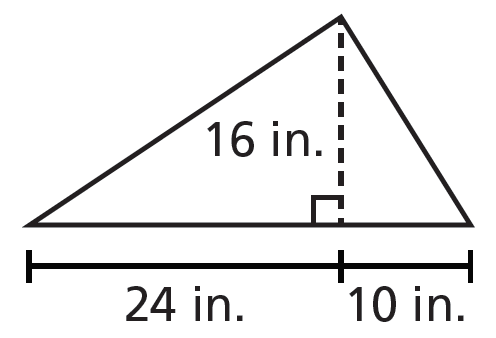 Module 12 Lesson 2     Name: _____________________________Find the area of the triangle.
Module 12 Lesson 2     Name: _____________________________Find the area of the triangle.
Module 12 Lesson 2     Name: _____________________________Find the area of the triangle.
Module 12 Lesson 3     Name: _____________________________Alisa is making a design for the bottom of a dress usingtrapezoid shapes cut from different colors of fabric. Eachtrapezoid has base lengths 5 inches and 10 inches and aheight of 6 inches. How much blue fabric does she need for4 trapezoids?Module 12 Lesson 3     Name: _____________________________Alisa is making a design for the bottom of a dress usingtrapezoid shapes cut from different colors of fabric. Eachtrapezoid has base lengths 5 inches and 10 inches and aheight of 6 inches. How much blue fabric does she need for4 trapezoids?Module 12 Lesson 3     Name: _____________________________Alisa is making a design for the bottom of a dress usingtrapezoid shapes cut from different colors of fabric. Eachtrapezoid has base lengths 5 inches and 10 inches and aheight of 6 inches. How much blue fabric does she need for4 trapezoids?Module 12 Lesson 3     Name: _____________________________Alisa is making a design for the bottom of a dress usingtrapezoid shapes cut from different colors of fabric. Eachtrapezoid has base lengths 5 inches and 10 inches and aheight of 6 inches. How much blue fabric does she need for4 trapezoids?Module 12 Lesson 4     Name: _____________________________Thomas prepares a rectangular-shaped cake of width 5inches and length 12 inches. While the cake is cooling, amouse steals a section from one corner of the cake. Thestolen section has the shape of a right triangle, with eachleg length equal to 1 inch. What is the area of the cake thatremains?Module 12 Lesson 4     Name: _____________________________Thomas prepares a rectangular-shaped cake of width 5inches and length 12 inches. While the cake is cooling, amouse steals a section from one corner of the cake. Thestolen section has the shape of a right triangle, with eachleg length equal to 1 inch. What is the area of the cake thatremains?Module 12 Lesson 4     Name: _____________________________Thomas prepares a rectangular-shaped cake of width 5inches and length 12 inches. While the cake is cooling, amouse steals a section from one corner of the cake. Thestolen section has the shape of a right triangle, with eachleg length equal to 1 inch. What is the area of the cake thatremains?Module 12 Lesson 4     Name: _____________________________Thomas prepares a rectangular-shaped cake of width 5inches and length 12 inches. While the cake is cooling, amouse steals a section from one corner of the cake. Thestolen section has the shape of a right triangle, with eachleg length equal to 1 inch. What is the area of the cake thatremains?Module 13 Lesson 1     Name: _____________________________A sealed cardboard box is a rectangular prism. The box hasa width of 12 inches, a length of 12 inches, and a height of10 inches. Describe the shapes that make up the net for the box. Then calculate the surface area.Module 13 Lesson 1     Name: _____________________________A sealed cardboard box is a rectangular prism. The box hasa width of 12 inches, a length of 12 inches, and a height of10 inches. Describe the shapes that make up the net for the box. Then calculate the surface area.Module 13 Lesson 1     Name: _____________________________A sealed cardboard box is a rectangular prism. The box hasa width of 12 inches, a length of 12 inches, and a height of10 inches. Describe the shapes that make up the net for the box. Then calculate the surface area.Module 13 Lesson 1     Name: _____________________________A sealed cardboard box is a rectangular prism. The box hasa width of 12 inches, a length of 12 inches, and a height of10 inches. Describe the shapes that make up the net for the box. Then calculate the surface area.Module 13 Lesson 2     Name: _____________________________An aquarium is in the shape of a rectangular prism. It has alength of 18 inches, a width of 10 inches, and a height of12 inches. After 200 cubic inches of gravel are placed on thefloor of the aquarium, how much water can the aquariumhold?Module 13 Lesson 2     Name: _____________________________An aquarium is in the shape of a rectangular prism. It has alength of 18 inches, a width of 10 inches, and a height of12 inches. After 200 cubic inches of gravel are placed on thefloor of the aquarium, how much water can the aquariumhold?Module 13 Lesson 2     Name: _____________________________An aquarium is in the shape of a rectangular prism. It has alength of 18 inches, a width of 10 inches, and a height of12 inches. After 200 cubic inches of gravel are placed on thefloor of the aquarium, how much water can the aquariumhold?Module 13 Lesson 2     Name: _____________________________An aquarium is in the shape of a rectangular prism. It has alength of 18 inches, a width of 10 inches, and a height of12 inches. After 200 cubic inches of gravel are placed on thefloor of the aquarium, how much water can the aquariumhold?Module 13 Lesson 3     Name: _____________________________The state aquarium orders a new tank in the shape of arectangular prism that will hold 764.4 cubic feet of water.The builder of the tank wants to use a glass wall thatmeasures 13 feet long by 10.5 feet tall. What must the widthof the tank be?Module 13 Lesson 3     Name: _____________________________The state aquarium orders a new tank in the shape of arectangular prism that will hold 764.4 cubic feet of water.The builder of the tank wants to use a glass wall thatmeasures 13 feet long by 10.5 feet tall. What must the widthof the tank be?Module 13 Lesson 3     Name: _____________________________The state aquarium orders a new tank in the shape of arectangular prism that will hold 764.4 cubic feet of water.The builder of the tank wants to use a glass wall thatmeasures 13 feet long by 10.5 feet tall. What must the widthof the tank be?Module 13 Lesson 3     Name: _____________________________The state aquarium orders a new tank in the shape of arectangular prism that will hold 764.4 cubic feet of water.The builder of the tank wants to use a glass wall thatmeasures 13 feet long by 10.5 feet tall. What must the widthof the tank be?Module 14 Lesson 1     Name: _____________________________Howard just completed the crossword puzzle in the dailynewspaper. Describe one non-statistical question and onestatistical question that he could ask about the puzzle.Module 14 Lesson 1     Name: _____________________________Howard just completed the crossword puzzle in the dailynewspaper. Describe one non-statistical question and onestatistical question that he could ask about the puzzle.Module 14 Lesson 1     Name: _____________________________Howard just completed the crossword puzzle in the dailynewspaper. Describe one non-statistical question and onestatistical question that he could ask about the puzzle.Module 14 Lesson 1     Name: _____________________________Howard just completed the crossword puzzle in the dailynewspaper. Describe one non-statistical question and onestatistical question that he could ask about the puzzle.Module 14 Lesson 2     Name: _____________________________The number known as pi is defined as the ratio between thecircumference and diameter of any circle. The first 20 digitsof pi are shown below. (Spaces are added for clarity.)3.14 159 265 358 979 323 84Construct a dot plot to show the frequency of the digits.Module 14 Lesson 2     Name: _____________________________The number known as pi is defined as the ratio between thecircumference and diameter of any circle. The first 20 digitsof pi are shown below. (Spaces are added for clarity.)3.14 159 265 358 979 323 84Construct a dot plot to show the frequency of the digits.Module 14 Lesson 2     Name: _____________________________The number known as pi is defined as the ratio between thecircumference and diameter of any circle. The first 20 digitsof pi are shown below. (Spaces are added for clarity.)3.14 159 265 358 979 323 84Construct a dot plot to show the frequency of the digits.Module 14 Lesson 2     Name: _____________________________The number known as pi is defined as the ratio between thecircumference and diameter of any circle. The first 20 digitsof pi are shown below. (Spaces are added for clarity.)3.14 159 265 358 979 323 84Construct a dot plot to show the frequency of the digits.Module 14 Lesson 3     Name: _____________________________These data show the numbers of students at LincolnElementary School who were absent for each of the last15 school days.9, 10, 2, 12, 11, 5, 15, 19, 10, 6, 8, 4, 4, 6, 8Make a frequency table and histogram to represent thesedata.Module 14 Lesson 3     Name: _____________________________These data show the numbers of students at LincolnElementary School who were absent for each of the last15 school days.9, 10, 2, 12, 11, 5, 15, 19, 10, 6, 8, 4, 4, 6, 8Make a frequency table and histogram to represent thesedata.Module 15 Lesson 1     Name: _____________________________George rolled a number cube 10 times and found that eachnumber 1 to 5 appeared on exactly 2 rolls. The number 6did not appear on any of the rolls. What is the balance pointof the rolled numbers?Module 15 Lesson 1     Name: _____________________________George rolled a number cube 10 times and found that eachnumber 1 to 5 appeared on exactly 2 rolls. The number 6did not appear on any of the rolls. What is the balance pointof the rolled numbers?Module 15 Lesson 1     Name: _____________________________George rolled a number cube 10 times and found that eachnumber 1 to 5 appeared on exactly 2 rolls. The number 6did not appear on any of the rolls. What is the balance pointof the rolled numbers?Module 15 Lesson 1     Name: _____________________________George rolled a number cube 10 times and found that eachnumber 1 to 5 appeared on exactly 2 rolls. The number 6did not appear on any of the rolls. What is the balance pointof the rolled numbers?Module 15 Lesson 2     Name: _____________________________Review On My Own Problem 3, in which Eric recorded thetemperature for 10 days. Suppose that Eric recordedtemperatures for the next two days, which were 1 °F and27 °F. How do the new values change the three measures ofcenter?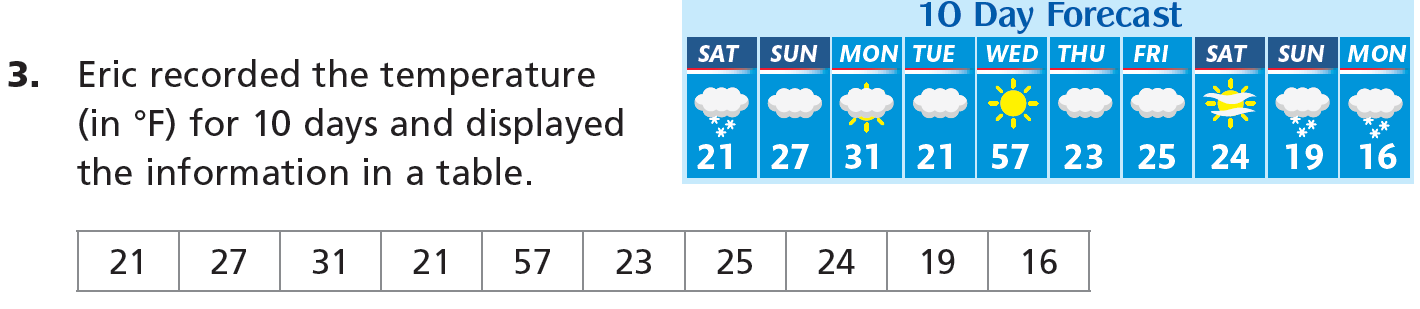 Module 15 Lesson 2     Name: _____________________________Review On My Own Problem 3, in which Eric recorded thetemperature for 10 days. Suppose that Eric recordedtemperatures for the next two days, which were 1 °F and27 °F. How do the new values change the three measures ofcenter?Module 15 Lesson 3     Name: _____________________________Look again at Problem 4 in On Your Own. Add two additional circumference measurements to the data set, both of which are 17 inches. Then find the new answers to Parts B to E.4. The circumference of a pumpkin is the distancearound it. The following are circumferences (in inches) of some pumpkins growing in a pumpkin patch: 16, 12, 14, 17, 15, 9, 8, 5.B. What is the mean of the data?C. What is the median of the data?D. What is the mode of the data?E. Which measure of center best represents this data? Explain.  Module 15 Lesson 3     Name: _____________________________Look again at Problem 4 in On Your Own. Add two additional circumference measurements to the data set, both of which are 17 inches. Then find the new answers to Parts B to E.4. The circumference of a pumpkin is the distancearound it. The following are circumferences (in inches) of some pumpkins growing in a pumpkin patch: 16, 12, 14, 17, 15, 9, 8, 5.B. What is the mean of the data?C. What is the median of the data?D. What is the mode of the data?E. Which measure of center best represents this data? Explain.  Module 16 Lesson 1     Name: _____________________________For the following dot plot, describe any clusters, gaps, peaksand symmetry and find the mode.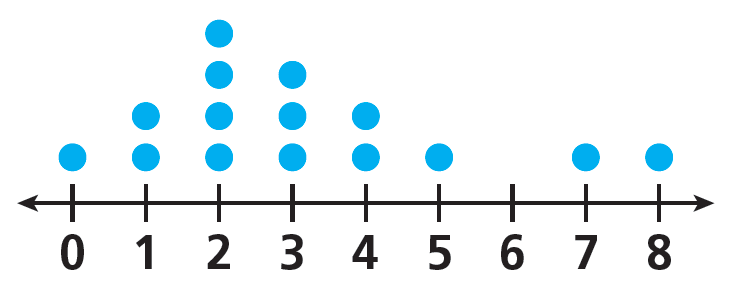 Module 16 Lesson 1     Name: _____________________________For the following dot plot, describe any clusters, gaps, peaksand symmetry and find the mode.Module 16 Lesson 2     Name: _____________________________Draw a box plot for the data set.10, 16, 12, 13, 15, 18, 20, 11Module 16 Lesson 2     Name: _____________________________Draw a box plot for the data set.10, 16, 12, 13, 15, 18, 20, 11Module 16 Lesson 2     Name: _____________________________Draw a box plot for the data set.10, 16, 12, 13, 15, 18, 20, 11Module 16 Lesson 2     Name: _____________________________Draw a box plot for the data set.10, 16, 12, 13, 15, 18, 20, 11Module 16 Lesson 3     Name: _____________________________Which points of the following data set do not fall within themean absolute deviation?2.5, 3.9, 3.1, 3.7, 3.6, 1.4, 4.3, 3.2, 2.8, 3.0Module 16 Lesson 3     Name: _____________________________Which points of the following data set do not fall within themean absolute deviation?2.5, 3.9, 3.1, 3.7, 3.6, 1.4, 4.3, 3.2, 2.8, 3.0Module 16 Lesson 4     Name: _____________________________What is the range, the MAD, and the IQR of the given dataset? What do these measures of variability tell you aboutthe data set?10, 15, 20, 17, 16, 14, 16, 16, 15, 18Module 16 Lesson 4     Name: _____________________________What is the range, the MAD, and the IQR of the given dataset? What do these measures of variability tell you aboutthe data set?10, 15, 20, 17, 16, 14, 16, 16, 15, 18Module 16 Lesson 5     Name: _____________________________The table below shows the number of hours worked eachweek by various people at part-time jobs.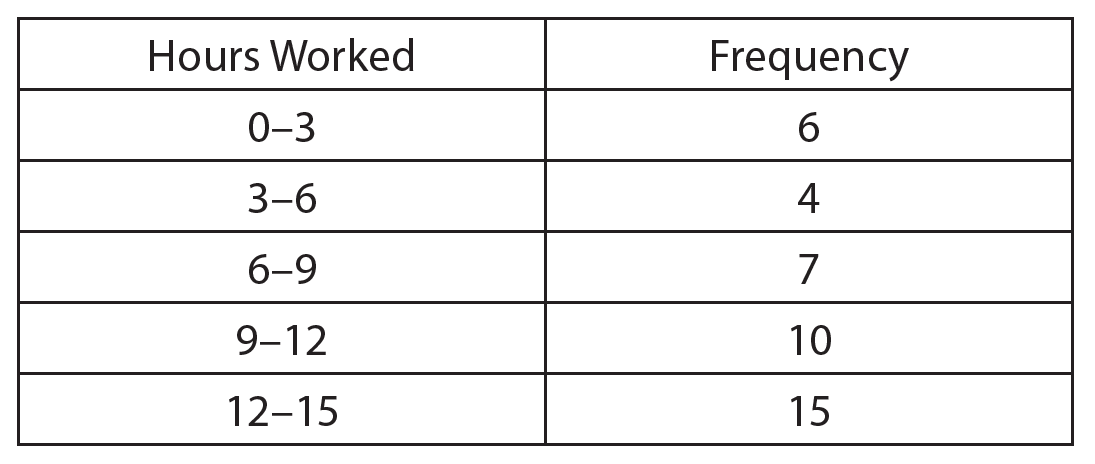 What is a possible statistical question that could have beenasked? What display might be used to display the data?What features might you use to draw conclusions about thedata?Module 16 Lesson 5     Name: _____________________________The table below shows the number of hours worked eachweek by various people at part-time jobs.What is a possible statistical question that could have beenasked? What display might be used to display the data?What features might you use to draw conclusions about thedata?